Informacja o przetwarzaniu danych osobowychdla kandydata do korzystania z zajęć w Domu Seniora działającego pod nazwą Edukacyjny SenioralnyOśrodek Wsparcia i Aktywności „EDU-SOWA”Administratorem danych osobowych jest Uniwersytet Łódzki z siedzibą przy ul.  Narutowicza 68, 90-136 Łódź.W każdym przypadku Pani/ Pan może skontaktować się z Inspektorem Ochrony Danych na wyżej wskazany adres korespondencyjny z dopiskiem: Inspektor Ochrony Danych, 
e-mailowo pod adresem poczty elektronicznej: iod@uni.lodz.plDane osobowe będą przetwarzane w celu przeprowadzenia procesu rekrutacyjnego.Dane osobowe będą przetwarzane na podstawie wyrażonej przez Panią/Pana zgody na przetwarzanie danych osobowych.Odbiorcami danych osobowych będą podmioty przetwarzające dane osobowe w imieniu i na rzecz Uniwersytetu na podstawie zawartej umowy oraz inne podmioty uprawnione na podstawie przepisów prawa.Dane osobowe będą przetwarzane nie dłużej niż przez okres 3 miesięcy od zakończeniu procesu rekrutacji. W uzasadnionych przypadkach będą przechowywane zgodnie z innymi przepisami prawa, w tym z kodeksem cywilnym;Przysługuje Pani/Panu prawo:dostępu do treści swoich danych;do ich sprostowania, gdy są niezgodne ze stanem rzeczywistym;do ich usunięcia, ograniczenia przetwarzania, a także przenoszenia danych – w przypadkach przewidzianych prawem;do wniesienia sprzeciwu wobec przetwarzania danych;do cofnięcia zgody w dowolnym momencie bez wpływu na zgodność z prawem przetwarzania, którego dokonano przed cofnięciem zgody;do wniesienia skargi do organu nadzorczego, którym jest Prezes Urzędu Ochrony Danych Osobowych z siedzibą w Warszawie przy ul. Stawki 2.Podanie przez Panią/Pana danych osobowych jest dobrowolne, ale niezbędne dla realizacji celu, o którym mowa w pkt 3.  Przetwarzanie danych osobowych odbywa się na podstawie art. 6 ust. 1 lit. a) oraz art. 9 ust. 2 lit. a) rozporządzenia Parlamentu Europejskiego i Rady (UE) 2016/679 z dnia 27 kwietnia 2016 r. w sprawie ochrony osób fizycznych w związku z przetwarzaniem danych osobowych i w sprawie swobodnego przepływu takich danych oraz uchylenia dyrektywy 95/46/WE (ogólne rozporządzenie o ochronie danych; Dz.U.UE.L.2016.119.1). 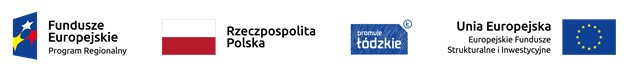 